The Housing Board 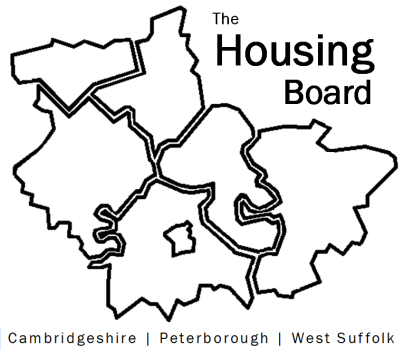 Cambridgeshire | Peterborough | West SuffolkMeeting from 10:00 to 12:00, Friday 1 September 2023To be held online via Microsoft Teams: link can be found in the meeting invite The Housing Board Cambridgeshire | Peterborough | West SuffolkMeeting from 10:00 to 12:00, Friday 1 September 2023To be held online via Microsoft Teams: link can be found in the meeting invite The Housing Board Cambridgeshire | Peterborough | West SuffolkMeeting from 10:00 to 12:00, Friday 1 September 2023To be held online via Microsoft Teams: link can be found in the meeting invite AGENDAAGENDAAGENDAItemLeadWelcome/apologies
Actions of previous meeting to approve, and matters arising.  
Meeting papers available at www.cambridgeshireinsight.org.uk/housingboardChairFinancial models for NHS staff accommodationIan Burden, NHSThe new Supported Housing Act – defer to OctLisa Sparks, Cambs CountyPiloting a checklist for Damp, Mould & Excess Cold: observations from frontline staffIain G, Sue BHousing Board in-person meetings discussionAllUpdates Key worker housing survey: updateSub-regional budget proposal (has been circulated to funding partners)AllJess PickmanSue BeecroftAOB2023 meeting dates (10am – 12 noon)          6 October3 November1 December